Decolonisation of Asia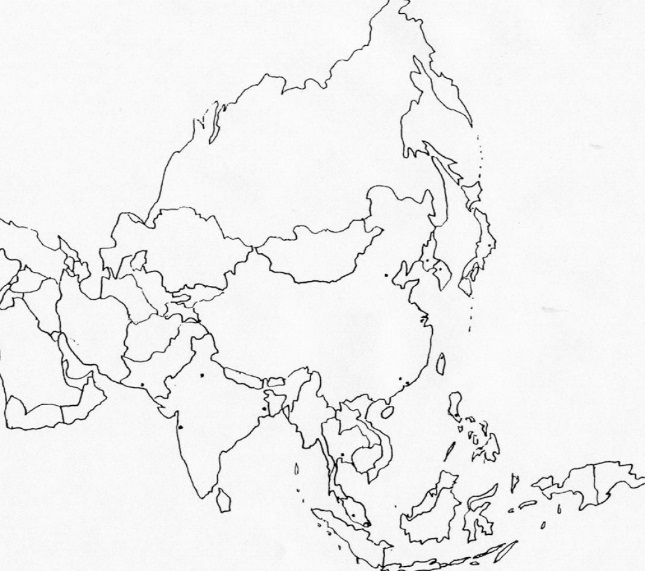 